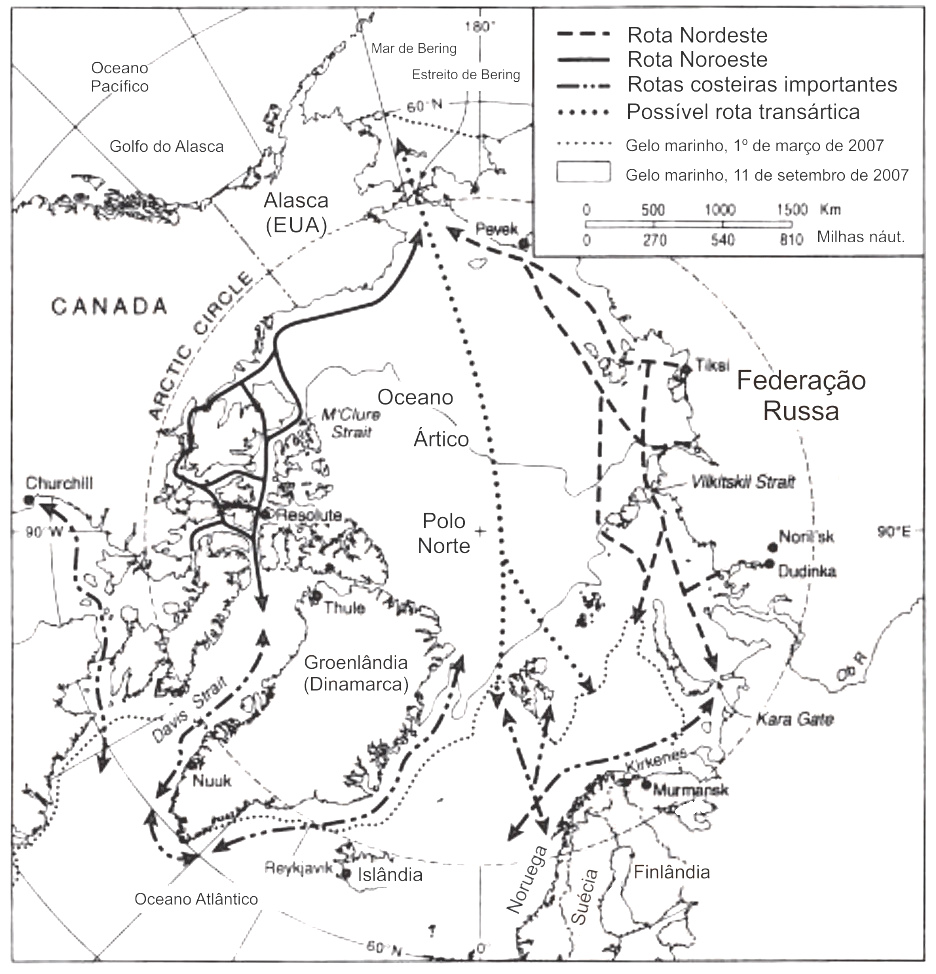 Figura 1: Países árticos e rotas marítimas no Oceano ÁrticoFigure 1: Arctic countries and sea routes in the Arctic OceanFonte: Adaptado de BRIGHAM, 2013.